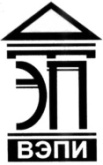 Автономная некоммерческая образовательная организациявысшего образования«Воронежский экономико-правовой институт»(АНОО ВО «ВЭПИ»)	УТВЕРЖДЕНО	Приказом АНОО ВО «ВЭПИ» 
	от 28.02.2018 № 24.28.02.18.04	_____________ С.Л. ИголкинПОЛОЖЕНИЕО проведении внутренней независимой 
оценки качества образования 
в АНОО ВО «ВЭПИ» и филиалахНастоящее положение разработано в соответствии с Федеральным законом от 04.04.2005 № 32-ФЗ «Об Общественной Палате Российской Федерации», Федеральным законом от 29.12.2012 № 273-ФЗ «Об образовании в Российской Федерации», Указом Президента Российской Федерации от 07.05.2012 № 597 «О мероприятиях по реализации государственной социальной политики», Постановлением Правительства Российской Федерации от 10.07.2013 № 582 «Об утверждении Правил размещения на официальном сайте образовательной организации в информационно-телекоммуникационной сети «Интернет» и обновления информации об образовательной организации», Постановлением Правительства Российской Федерации от 05.08.2013 № 662 «Об осуществлении мониторинга системы образования», Постановлением Правительства Российской Федерации от 15.04.2014 № 295 «Об утверждении государственной программы Российской Федерации «Развитие образования» на 2013 – 2020 годы», Распоряжением Правительства Российской Федерации от 30.03.2013 № 487-р, Приказом Минобрнауки России от 05.12.2014 № 1547 «Об утверждении показателей, характеризующих общие критерии оценки качества образовательной деятельности организаций, осуществляющих образовательную деятельность», Приказом Минобрнауки России от 10.12.2013 № 1324 «Об утверждении показателей деятельности образовательной организации, подлежащей самообследованию», Приказом Минобрнауки России от 14.06.2013 № 462 «Об утверждении порядка проведения самообследования образовательной организации», Уставом Автономной некоммерческой образовательной организации высшего образования «Воронежский экономико-правовой институт» и другими локальными нормативными актами.1. Общие положения1.1. Настоящее Положение определяет особенности организации и проведения внутренней независимой оценки качества образования (далее – НОКО) в рамках независимой оценки качества подготовки обучающихся, качества работы педагогических работников АНОО ВО «ВЭПИ» и филиалов (далее – Институт), учета результатов НОКО в деятельности Института, а также качества ресурсного обеспечения образовательной деятельности по образовательным программам высшего образования – программам бакалавриата (далее – ОП ВО).1.2. Целями проведения внутренней НОКО в Институте являются:1.2.1. Формирование максимально объективной оценки качества подготовки обучающихся по результатам освоения образовательных программ;1.2.2. Совершенствование структуры и актуализация содержания образовательных программ, реализуемых в Институте;1.2.3. Совершенствование ресурсного обеспечения образовательного процесса в Институте;1.2.4. Повышение компетентности и уровня квалификации педагогических работников Института, участвующих в реализации образовательных программ;1.2.5. Повышение мотивации обучающихся к успешному освоению образовательных программ;1.2.6. Усиление взаимодействия Института с профильными предприятиями и организациями по вопросам совершенствования образовательного процесса;1.2.7. Противодействие коррупционным проявлениям в ходе реализации образовательного процесса.1.3. Внутренняя НОКО осуществляется Институтом непрерывно.1.4. Требования настоящего Положения распространяются на деятельность всех структурных подразделений Института, участвующих в подготовке, организации, реализации, обеспечении и контроле качества образовательной деятельности в Институте.2. Организация и проведение внутренней независимой оценки качества подготовки обучающихся2.1. Внутренняя независимая оценка качества подготовки обучающихся Института осуществляется в рамках:2.1.1. Текущего контроля успеваемости обучающихся по дисциплинам (модулям);2.1.2. Промежуточной аттестации обучающихся по дисциплинам (модулям);2.1.3. Промежуточной аттестации обучающихся по итогам прохождения практик;2.1.4. Промежуточной аттестации обучающихся по итогам выполнения курсовых работ и проектов, а также участия в проектной деятельности;2.1.5. Проведения входного контроля уровня подготовленности обучающихся в начале изучения дисциплины (модуля);2.1.6. Мероприятий по контролю наличия у обучающихся сформированных результатов обучения по ранее изученным дисциплинам (модулям);2.1.7. Анализа портфолио учебных и внеучебных достижений обучающихся;2.1.8. Проведения олимпиад и других конкурсных мероприятий по отдельным дисциплинам (модулям);2.1.9. Государственной итоговой аттестации обучающихся.2.2. Осуществление внутренней независимой оценки качества подготовки обучающихся в рамках текущего контроля успеваемости обучающихся по дисциплинам (модулям) проводится с помощью внутрисеместровой аттестации, формы, периодичность, порядок организации и проведения которой установлены локальным нормативным актом Института. 2.2.1. Результаты текущего контроля успеваемости обучающихся, а также предложения по повышению качества подготовки обучающихся выносятся на обсуждение заседаний кафедр, советов факультетов и филиалов и Ученого совета Института.2.3. Осуществление внутренней независимой оценки качества подготовки обучающихся в рамках промежуточной аттестации обучающихся по дисциплинам (модулям) реализуется через рецензирование и апробацию используемых в процессе промежуточной аттестации фондов оценочных средств с привлечением представителей организаций и предприятий, соответствующих направленности ОП ВО, либо педагогических работников других образовательных организаций. 2.4. При проведении промежуточной аттестации в форме тестирования для обеспечения максимальной объективности и независимости оценки тестовые задания проходят экспертизу, подлежат обновлению и корректировке не реже одного раза в год.2.4.1. Формы, периодичность, порядок организации и проведения промежуточной аттестации обучающихся установлены локальным нормативным актом Института.2.4.2. По итогам промежуточной аттестации педагогические работники Института предоставляют отчёт (анализ) по дисциплинам (модулям), практикам заведующим кафедрами (директорам филиалов).2.4.3. Результаты промежуточной аттестации обучающихся, а также предложения по повышению качества подготовки обучающихся выносятся на обсуждение заседаний кафедр, советов факультетов и филиалов и Ученого совета Института.2.5. Осуществление внутренней независимой оценки качества подготовки обучающихся в рамках промежуточной аттестации обучающихся по итогам прохождения практик реализуется в следующих формах:2.5.1. Проведение процедуры промежуточной аттестации по практике непосредственно на предприятиях, на базе которых проводилась практика;2.5.2. Осуществление разработки, рецензирования и апробации программ практик и фондов оценочных средств с привлечением представителей организаций и предприятий, на базе которых проводилась практика.2.6. Порядок организации и проведения, практики обучающихся, осваивающих образовательные программы высшего образования, формы, способы (при наличии) ее проведения, учет результатов практик, а также виды практики обучающихся установлены локальным нормативным актом Института.2.7. Осуществление внутренней независимой оценки качества подготовки обучающихся в рамках промежуточной аттестации обучающихся по итогам выполнения курсовых работ и проектов, а также участия в проектной деятельности реализуется в соответствии с требованиями, установленными локальным нормативным актом Института. 2.7.1. Для достижения максимальной объективности и независимости оценки качества подготовки обучающихся в рамках промежуточной аттестации по итогам выполнения курсовых работ: 2.7.1.1. При утверждении тематики курсовых работ отдается предпочтение темам, сформулированным представителями организаций и предприятий, соответствующих направленности образовательной программы высшего образования;2.7.1.2. Перед процедурой защиты курсовой работы осуществляется проверка рукописи на наличие заимствований (проверка на плагиат). 2.8. Осуществление внутренней независимой оценки качества подготовки обучающихся в рамках проведения входного контроля уровня подготовленности обучающихся в начале изучения дисциплины (модуля) позволяет оценить качество подготовки обучающихся по предшествующим дисциплинам (модулям), изучение которых необходимо для успешного освоения указанной дисциплины (модуля), а также помочь в совершенствовании и актуализации методик преподавания дисциплин (модулей).2.8.1. Входной контроль может осуществляться в форме тестирования.2.8.2. Для обеспечения максимальной объективности и независимости оценки тестовые задания проходят экспертизу, подлежат обновлению и корректировке не реже одного раза в год.2.8.3. Цель и сроки тестирования, порядок разработки, структура, общие требования к содержанию фонда тестовых заданий по дисциплине (модулю), процедура тестирования обучающихся установлены локальным нормативным актом Института. 2.8.4. Круг проверяемых знаний, умений и навыков, перечень дисциплин (модулей), в рамках которых проводится входной контроль, определяется руководителем направления подготовки в зависимости от целей и задач программы.2.8.5. Результаты входного контроля систематизируются и анализируются руководителем направления подготовки.2.8.6. Руководитель направления подготовки на основании результатов входного контроля рекомендует педагогическим работникам меры по совершенствованию и актуализации методик преподавания и содержания соответствующих дисциплин (модулей), формированию индивидуальных траекторий обучения студентов.2.9. Осуществление внутренней независимой оценки качества подготовки обучающихся в рамках проведения контроля наличия у обучающихся сформированных результатов обучения по ранее изученным дисциплинам (модулям) реализуется в различных формах, а также в виде компьютерного тестирования обучающихся.2.9.1. Для обеспечения максимальной объективности и независимости оценки тестовые задания проходят экспертизу, подлежат обновлению и корректировке не реже одного раза в год. Выборочный контроль наличия у обучающихся сформированных результатов обучения по ранее изученным дисциплинам (модулям) может быть реализован в рамках ежегодного самообследования деятельности Института. Данный контроль может проводиться в междисциплинарном формате.2.9.2. Контроль наличия у обучающихся сформированных результатов обучения (знаний, умений и навыков) по ранее изученной дисциплине (модулю) проводится не ранее, чем через 6 месяцев после завершения изучения дисциплины.2.9.3. Организацию контроля наличия у обучающихся сформированных результатов обучения по ранее изученным дисциплинам (модулям) осуществляет учебно-методическое управление Института.2.9.4. Результаты проверки наличия у обучающихся сформированных результатов обучения по ранее изученным дисциплинам (модулям) отображаются в электронных личных кабинетах обучающихся в электронной информационно-образовательной среде Института (далее – ЭИОС).2.10. Осуществление внутренней независимой оценки качества подготовки обучающихся в рамках анализа портфолио учебных и внеучебных достижений обучающихся реализуется в соответствии с требованиями локального нормативного акта Института.2.10.1. Портфолио учебных и внеучебных достижений обучающихся дополняет традиционные контрольно-оценочные средства и позволяет учитывать результаты, достигнутые обучающимися в разнообразных видах деятельности: учебной, научно-исследовательской, творческой, социальной, коммуникативной и др.2.10.2. Целью создания портфолио является:2.10.2.1. Поддержка высокой учебной мотивации обучающихся;2.10.2.2. Поощрение активности и самостоятельности обучающихся, расширение возможности обучения и самообучения;2.10.2.3. Развитие навыков рефлексивной и оценочной (самооценочной) деятельности обучающихся;2.10.2.4. Формирование умения планировать и организовывать собственную учебную деятельность;2.10.2.5. Содействие индивидуализации (персонализации) образования обучающихся;2.10.2.6. Создание дополнительных предпосылок и возможностей для успешной социализации;2.10.2.7. Обеспечение отслеживания индивидуального прогресса обучающихся в широком образовательном контексте, демонстрация их способностей практически применять приобретенные знания и умения.2.10.3. Портфолио является эффективным инструментом, позволяющим формировать независимую оценку индивидуальных образовательных достижений обучающихся, свидетельствующую о качестве их подготовки.2.11. Осуществление внутренней независимой оценки качества подготовки обучающихся в рамках проведения олимпиад и других конкурсных мероприятий по отдельным дисциплинам (модулям) реализуется на базе Института и других образовательных организаций.2.11.1. Студенческие предметные олимпиады – важная составляющая внеаудиторной работы обучающихся. Они помогают выявить наиболее способных обучающихся, а также стимулируют углубленное изучение дисциплины (модуля), готовят к будущей профессиональной деятельности, формируют активную жизненную позицию.2.11.2. Организацию олимпиад на базе Института осуществляет проректор по научно-исследовательской работе совместно с кафедрами Института. Результаты участия в олимпиадах вносятся в портфолио обучающегося.2.11.3. Активность участия обучающихся по образовательной программе высшего образования в предметных олимпиадах различного уровня, достигнутые в них результаты, а также уровень этих олимпиад служат основой для проведения внутренней независимой оценки качества подготовки обучающихся по образовательной программе высшего образования.2.12. Осуществление внутренней независимой оценки качества подготовки обучающихся в рамках государственной итоговой аттестации обучающихся реализуется через рецензирование и апробацию программ государственной итоговой аттестации и фондов оценочных средств с привлечением представителей организаций и предприятий, соответствующих направленности ОП ВО, либо педагогических работников других образовательных организаций. 2.12.1. Процедура организации и проведения государственной итоговой аттестации обучающихся, завершающих освоение образовательных программ, включая формы государственной итоговой аттестации, требования к использованию средств обучения и воспитания, средств связи при проведении государственной итоговой аттестации, требования, предъявляемые к лицам, привлекаемым к проведению государственной итоговой аттестации, порядок подачи и рассмотрения апелляций, изменения и (или) аннулирования результатов государственной итоговой аттестации, а также особенности проведения государственной итоговой аттестации для обучающихся из числа лиц с ограниченными возможностями здоровья в Институте и филиалах установлены локальным нормативным актом Институт. 2.12.1.1. Государственная итоговая аттестация проводится государственными экзаменационными комиссиями. Председатель государственной экзаменационной комиссии утверждается из числа лиц, не работающих в данной организации, имеющих ученую степень доктора наук и (или) ученое звание профессора либо являющихся ведущими специалистами – представителями работодателей или их объединений в соответствующей области профессиональной деятельности.2.12.1.2. Локальным нормативным актом Института установлена минимальная допустимая доля лиц, являющихся ведущими специалистами – представителями работодателей или их объединений в соответствующей области профессиональной деятельности (включая председателя государственной экзаменационной комиссии), в общем числе лиц, входящих в состав государственной экзаменационной комиссии. Таким образом, НОКО при проведении государственной итоговой аттестации обеспечивается за счет привлечения независимых экспертов.2.12.2. Дополнительно осуществляется проверка выпускной квалификационной работы на наличие заимствований (проверку на плагиат). Порядок проверки текстов выпускных квалификационных работ обучающихся в системе «Антиплагиат» на объем заимствования, в том числе содержательного, выявления неправомочных заимствований из общедоступных сетевых источников установлен локальным нормативным актом Института. 2.12.3. Результаты НОКО при проведении государственной итоговой аттестации используются в целях совершенствования структуры и актуализации содержания образовательных программ высшего образования, реализуемых в Институте.3. Организация и проведение внутренней независимой оценки качества работы педагогических работников Института3.1. Внутренняя независимая оценка качества работы педагогических работников Института, участвующих в реализации образовательных программ высшего образования, осуществляется в рамках:3.1.1. Проведения конкурсов педагогического мастерства;3.1.2. Системного мониторинга уровня квалификации педагогических работников;3.1.3. Анализа портфолио профессиональных достижений педагогических работников;3.1.4. Процедуры оценки качества работы педагогических работников обучающимися.3.2. Осуществление внутренней независимой оценки качества работы педагогических работников Института в рамках проведения конкурсов педагогического мастерства осуществляется ежегодно посредством проведения конкурса педагогического мастерства педагогических работников Института.3.2.1. Конкурсы педагогического мастерства, проводимые среди педагогических работников Института – одно из эффективных средств повышения профессионализма педагогического работника и источник получения максимально объективной информации об уровне его квалификации. Данные конкурсы создают благоприятную мотивационную среду для профессионального развития преподавателей, распространения инновационного опыта, способствуют их профессиональному самоопределению.3.2.2. Информация о проведении конкурсов размещается на официальном сайте Институте, а также на информационных стендах Института.3.2.3. Порядок проведения конкурсов педагогического мастерства установлен локальными нормативными актами Института. 3.3. Осуществление внутренней независимой оценки качества работы педагогических работников Института в рамках системного мониторинга уровня квалификации педагогических работников реализуется посредством анализа взаимопосещений учебных занятий педагогическими работниками Института, отчетов о проведения педагогическими работниками Института научных и воспитательных мероприятий. 3.3.1. Оценка качества деятельности преподавателя Института является важной составляющей оценки качества образования, служит основанием для решения задач управления качеством образования в Институте и качеством подготовки обучающихся.3.3.2. Целями оценочных процедур являются:3.3.2.1. Получение максимально объективной информации о профессиональной деятельности педагогических работников в Институте;3.3.2.2. Определение соответствия качества профессорско-преподавательского состава требованиям соответствующего профессионального стандарта и требованиям федеральных государственных образовательных стандартов высшего образования к кадровым условиям реализации образовательной программы высшего образования;3.3.2.3. Анализ динамики профессионального уровня педагогических работников Института.3.4. Осуществление внутренней независимой оценки качества работы педагогических работников Института в рамках анализа портфолио профессиональных достижений педагогических работников реализуется в соответствии с локальным нормативным актом Института.3.4.1. Использование технологии портфолио позволяет проанализировать текущее состояние педагогической системы Института и ее компонентов, объективно оценить личностно-профессиональный рост педагогических работников, предоставляет возможность эффективно управлять педагогическим коллективом, выявлять резервы, определять пути наиболее рационального использования кадровых ресурсов. 3.4.2. Использование данных портфолио, являющихся отражением результатов профессиональной деятельности педагогических работников, способствует мотивации и активизации преподавателей во всех направлениях (учебной, методической, научной, воспитательной, общественной работе).3.4.3. Применение технологии портфолио позволяет педагогическим работникам систематизировать опыт и знания, производить самооценку профессиональной деятельности, а также определять траекторию своего индивидуального развития.3.4.4. Формирование портфолио педагогических работников осуществляется в ЭИОС Института с возможностью получения обратной связи через обеспечение доступа к материалам портфолио для других пользователей системы с предоставлением им прав оставлять комментарии.3.4.5. Результаты анализа портфолио педагогических работников служат основой для принятия управленческих решений.3.5. Осуществление внутренней независимой оценки качества работы педагогических работников образовательной организации обучающимися реализуется посредством электронного анкетирования.3.5.1. Сроки и порядок проведения анкетирования, содержание анкеты устанавливаются распорядительным актом ректора Института.3.5.2. Анкеты размещаются в электронных личных кабинетах обучающихся в ЭИОС Института.3.5.3. Для обучающихся предусматривается возможность внесения в анкету предложений по совершенствованию учебного процесса в Институте.4. Организация и проведение внутренней независимой оценки качества ресурсного обеспечения образовательной деятельности4.1. Качество предоставляемых Институтом образовательных услуг в значительной степени определяется уровнем материально-технического, учебно-методического и библиотечно-информационного обеспечения (далее – ресурсное обеспечение) образовательного процесса по образовательным программам высшего образования в Институте. 4.2. Установление соответствия ресурсного обеспечения образовательных программ высшего образования Института требованиям законодательства Российской Федерации в сфере образования осуществляется в рамках процедур лицензионного контроля, государственной аккредитации, профессионально-общественной аккредитации.4.3. Внутреннюю независимую оценку качества материально-технического, учебно-методического и библиотечно-информационного обеспечения образовательных программ высшего образования Института реализовывается в рамках ежегодного самообследования Института.4.4. Ежегодное самообследование – важнейшая составляющая комплекса мероприятий по совершенствованию материально-технического, учебно-методического и библиотечно-информационного обеспечения образовательного процесса в Институте, а также по повышению конкурентоспособности образовательных программ высшего образования, реализуемых в Институте.4.5. С целью проведения внутренней независимой оценки качества ресурсного обеспечения образовательных программ высшего образования Института создается комиссии по проведению самообследования, непосредственно подчиненная ректору Института. В состав комиссии включаются работники структурных подразделений Института, а также представителей организаций и предприятий, соответствующих направленности образовательных программ высшего образования Института.4.6. В процедуру независимой оценки ресурсного обеспечения включается проведение анкетирования обучающихся.4.7. Отчеты о самообследовании Института размещаются на официальном сайте ежегодно в сроки, устанавливаемые Министерством образования и науки РФ.5. Учет результатов внутренней независимой оценки качества образования в деятельности Института5.1. По результатам проведения мероприятий в рамках внутренней НОКО осуществляется анализ собранной информации как на уровне руководителей направлений подготовки, так и на уровне руководства Института при участии руководителей структурных подразделений Института, отвечающих за организацию учебного процесса и управление его качеством.5.2. На основе этого анализа коллегиально разрабатывается план мероприятий по устранению выявленных нарушений и недостатков и дальнейшему совершенствованию качества образовательного процесса. План должен содержать перечень мероприятий, сроки их исполнения, наименования подразделений, ответственных за их исполнение, а также описание планируемых результатов. План мероприятий размещается в открытом доступе на официальном сайте Института для обеспечения возможности ознакомления с ним всех заинтересованных лиц.5.3. Руководители перечисленных в плане структурных подразделений (должностные лица) принимают меры по выполнению предписанных планом мероприятий и по итогам работы предоставляют отчет проректору по учебно-методической работе.5.4. Проректор по учебно-методической работе организует проверку корректного исполнения мероприятий, указанных в плане, и анализирует отчеты руководителей структурных подразделений (должностных лиц), ответственных за их исполнение.5.5. По мере исполнения плана мероприятий при необходимости осуществляется его коррекция.5.6. По итогам исполнения плана мероприятий проректор по учебно-методической работе формирует итоговый отчет и предоставляет его ректору Института.Начальник 
учебно-методического управления 	А.В. Халявина